IntroductionThe GLIMMPSE software system provides a web based user interface to estimate power and sample size for the general linear multivariate model (GLMM) with or without a baseline covariate. The GLIMMPSE system consists of five main components: GLIMMPSE.com user interface - a Javascript/GWT front-end user interfacePower Service - Java web service which processes power/sample size requestsChart Service - Java web service which produces graphs. For the GLIMMPSE system, this service produces power curves.File Service - Java web service providing upload/save functionality for study design informationJavaStatistics library - low level library containing routines for computing GLMM powerWeb Service Common library – defines the communication layer and provides utility functions for GLIMMPSE web services.This document describes the API for the Chart Service.  It assumes basic familiarity with HTTP.  License InformationGLIMMPSE is copyrighted by the Regents of the University of Colorado, Copyright (C) 2010.  It is released under the GNU General Public License v2. This program is free software; you can redistribute it and/or  modify it under the terms of the GNU General Public License as published by the Free Software Foundation; either version 2 of the License, or (at your option) any later version. This program is distributed in the hope that it will be useful, but WITHOUT ANY WARRANTY; without even the implied warranty of MERCHANTABILITY or FITNESS FOR A PARTICULAR PURPOSE.  See the GNU General Public License  for more details. You should have received a copy of the GNU General Public License along with this program; if not, write to the Free Software Foundation, Inc., 51 Franklin Street, Fifth Floor, Boston, MA  02110-1301, USA.The Chart ServiceThe Chart Service component of the GLIMMPSE system is a Java web service which provides scatter plot capabilities for the GLIMMPSE user interface.  This service is used to produce power curve images. The service itself is generic, and can be used to create basic scatter plots with multiple data series.The GLIMMPSE user interface calls this service to allow users to create a scatter plot of their power results, which is displayed on the final results screen.  Images can be saved from using the standard right-click “Save Image As” menu item available in most browsers.The service is implemented using the Restlet Framework. Requests to the file service are received via an HTTP GET request from the GLIMMPSE user interface.The Chart Service was developed and tested for use within the Apache Tomcat Server (v 6.0).Scatter PlotsThe chart service supports 2D scatter plots with one or more data series. The user may also specify the plot title, axis labels and limits, and may show/hide the plot legend. Scatter plots are returned as JPEG images to the calling application.  Chart parameters are passed as arguments in the URL query string.  The chart service API is based on the Google Chart API.Scatter plots are created with a URI of the form:GET /chart/scatter?chartParametersSupported parameters are listed in the table below.  Parameters values must be URL-encoded.Legend ImagesThe chart service can create a separate image which contains only the chart legend.  The input parameters are the same as described for scatter plots, but the URI is as follows:GET /chart/legend?chartParametersExamplesBasic Scatter PlotThe following example builds a scatter plot with a line and a simple quadratic curve.  We add “Group1” and “Group 2” as data series labels, and label the axes “X” and “Y”.  The GET request to the chart service is:GET /chart/scatter?chd=t:1,2,3|1,2,3|1,2,3|2,4,9&chtt=Example%20Curve&chdl=Group1|Group2&ls=1,1,1|1,1,3The resulting image is: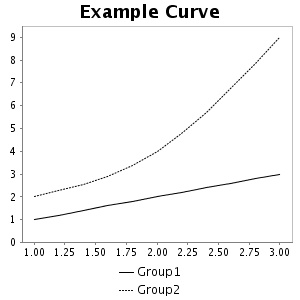 Basic Legend ImageTo produce a legend image for the curve in example 5.1, we use the following request:GET /chart/legend?chd=t:1,2,3|1,2,3|1,2,3|2,4,9&chtt=Example%20Curve&chdl=Group1|Group2&ls=1,1,1|1,1,3The resulting image is: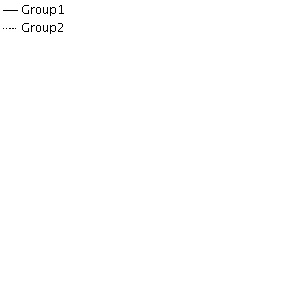 Author: Sarah KreidlerLast Updated: August 20, 2012GLIMMPSE: Chart Service APIQuery ParameterDescriptionExamplechttThe main title of the chartchtt=Power%20CurvechsThe row and column dimension of the resulting JPEG image, separated by “x”.  The maximum width and height allowed is 800 pixels.chs=300x300chdThe data series information.  All data series are preceded by the characters “t:”.  The data are specified in alternating blocks of X and Y values:chd=x1,x2,…,xn|y1,y2,…yn Each pair of x and y value lists represents an individual data series.  A data set containing two data series:chd=t:1,2,3|1,2,3|1,2,3|2,4,9chdlA pipe separated list of data series labels.  The order matches the order of series specified with the chd parameterchdl=group1|group2chxlA pipe-separated list of axis labels.  The first entry in the list is the label for the X axis and the second entry is for the Y axis.chxl=lsA pipe separated list of line styles for each data series.  If there are more data series than line styles specified, then the style will default to a solid line for the additional data series. A line style is specified as three comma-separated integers indicating line width, dash length, and space length in pixelsA dotted line stylels=1,1,3